Печатное средство массовой информации органов местного самоуправления муниципального образования Войсковицкое сельское поселение Гатчинского муниципального района Ленинградской области – печатное издание_________________________________________________________________________________________________________________                АДМИНИСТРАЦИЯ  ВОЙСКОВИЦКОГО  СЕЛЬСКОГО  ПОСЕЛЕНИЯГАТЧИНСКОГО  МУНИЦИПАЛЬНОГО  РАЙОНАЛЕНИНГРАДСКОЙ  ОБЛАСТИПОСТАНОВЛЕНИЕот  04 марта  2019 года							        №25О наделении должностных лицполномочиями по составлениюпротоколов об административныхправонарушениях	В соответствии с Кодексом Российской Федерации об административных правонарушениях, областными законами Ленинградской области от 13.10.2006г. №116-оз «О наделении органов местного самоуправления муниципальных образований Ленинградской области отдельными государственными полномочиями Ленинградской области в сфере административных правоотношений», от 02.07.2003г. №47-оз «Об административных правонарушениях» (далее – областной закон №47-оз), руководствуясь Уставом МО Войсковицкое сельское поселениеПОСТАНОВЛЯЕТ:Наделить полномочиями по составлению протоколов об административных правонарушениях на территории Войсковицкого сельского поселения следующих должностных лиц администрации Войсковицкого сельского поселения:- об административных правонарушениях, предусмотренных статьями  2.2, 2.2-1, 2.3, 2.6, 2.10, 2.10-1, 2.10-2, 2.11, 4.3, 4.4, 4.5, 4.6, 4.7, 4.8, 4.9, 4.10, 4.11, 4.12, 4.13 (в отношении автомобильных дорог общего пользования местного значения), частью 2 статьи 6.5 (в отношении нарушения требований к осуществлению регулярных перевозок пассажиров и багажа автомобильным транспортом по муниципальным маршрутам регулярных перевозок по нерегулируемым тарифам, установленных муниципальными нормативными правовыми актами) областного закона № 47-оз  –  заместителя главы администрации Тягельского П.В., специалиста 1 категории администрации Леонтьеву М.А.; - об административных правонарушениях, предусмотренных статьями  3.2, 3.3, 3.5, 3.5-1, 3.7 областного закона №47-оз –  специалиста 1 категории администрации Толстову Н.И., главного специалиста-юриста администрации Давыдову О.Н.;- об административных правонарушениях, предусмотренных статьями  2.10, 2.10-1, 2.10-2, 4.2, 4.5, 4.10,  9.1 областного закона №47-оз –  ведущего специалиста администрации Постникову Т.А.;- об административных правонарушениях, предусмотренных статьями 3.1 (в отношении объектов, находящихся в муниципальной собственности), 7.2, 7.2-1, 7.6, 8.1 (в отношении предоставления муниципальных услуг) областного закона №47-оз - главного специалиста-юриста администрации Давыдову О.Н.2. Вышеуказанным лицам в случае выявления административных правонарушений составлять протоколы об административных правонарушениях в порядке, установленном Кодексом РФ об административных правонарушениях.3. Постановление администрации Войсковицкого сельского поселения от 26.06.2018 №122 «О наделении должностных лиц полномочиями по составлению протоколов об административных правонарушениях» признать утратившим силу.4. Настоящее постановление опубликовать в печатном издании «Войсковицкий вестник» и разместить на официальном сайте Войсковицкого сельского поселения в сети Интернет.5. Настоящее постановление вступает в силу со дня его подписания.6. Контроль за исполнением настоящего постановления оставляю за собой.  Глава администрации					    	      Е.В. ВоронинАДМИНИСТРАЦИЯ ВОЙСКОВИЦКОГО СЕЛЬСКОГО ПОСЕЛЕНИЯГАТЧИНСКОГО МУНИЦИПАЛЬНОГО РАЙОНАЛЕНИНГРАДСКОЙ ОБЛАСТИП О С Т А Н О В Л Е Н И Е 05 марта 2019 г.                                                                                                  №26О внесении изменений в план мероприятий по развитию общественной инфраструктуры муниципального значения на 2019 годРуководствуясь решением совета депутатов Гатчинского муниципального района от 25.04.2014 г. № 377 «Об утверждении Порядка предоставления иных межбюджетных трансфертов из бюджета Гатчинского муниципального района бюджетам муниципальных образований городских и сельских поселений Гатчинского муниципального района Ленинградской области на поддержку муниципальных образований по развитию общественной инфраструктуры муниципального значения» администрация Войсковицкого сельского поселения П О С Т А Н О В Л Я Е Т:Внести изменения в постановление администрации Войсковицкого сельского поселения Гатчинского муниципального района Ленинградской области от 11.02.2019 года №17 «Об утверждении плана мероприятий по развитию общественной инфраструктуры муниципального значения на 2019 год», изложить Приложение к постановлению администрации № 17 от 11.02.2019 г. в редакции согласно приложению к настоящему постановлению.Контроль за исполнением данного постановления оставляю за собой.Настоящее постановление подлежит официальному опубликованию и размещению на официальном сайте муниципального образования.Глава администрацииВойсковицкого сельского поселения                                                    Е.В. ВоронинПриложениек постановлению администрации №  26 от 05.03.2019 г.План мероприятий по развитию общественной инфраструктуры муниципального значения МО Войсковицкое сельское поселение на 2019 годАДМИНИСТРАЦИЯ ВОЙСКОВИЦКОГО СЕЛЬСКОГО ПОСЕЛЕНИЯГАТЧИНСКОГО МУНИЦИПАЛЬНОГО РАЙОНАЛЕНИНГРАДСКОЙ ОБЛАСТИП О С Т А Н О В Л Е Н И Е05.03.2019	№ 28          В целях реализации мероприятий по разработке и утверждению административных регламентов предоставления муниципальных услуг в муниципальном образовании Войсковицкое  сельское  поселение, в  соответствии с Федеральным законом от 06.10.2003 №131-ФЗ «Об общих принципах организации местного самоуправления» (с изменениями), Федеральным законом от 27.07.2010 № 210-ФЗ «Об организации предоставления государственных и муниципальных услуг», Постановлением администрации Войсковицкого сельского поселения  от  22.06.2011  № 80 «Об утверждении Порядка разработки и утверждения административных регламентов предоставления муниципальных услуг в МО Войсковицкое сельское поселение Гатчинского муниципального района Ленинградской области», Уставом муниципального образования Войсковицкое  сельское   поселение  Гатчинского  муниципального  района  Ленинградской  области, администрация Войсковицкого сельского поселенияПОСТАНОВЛЯЕТ:1. Утвердить административный регламент предоставления муниципальной   услуги «Прием  заявлений,  документов  для  признания  граждан  нуждающимися в улучшении жилищных условий, для участия в мероприятиях,  предусмотренных  федеральными, региональными и муниципальными  целевыми программами » (Приложение).2.  Признать утратившими силу постановления:-   от 06.08.2012 № 121 «Об утверждении  административного регламента предоставления муниципальной услуги «Прием  заявлений,  документов  для  признания  граждан  нуждающимися в улучшении жилищных условий, для участия в мероприятиях,  предусмотренных  федеральными, региональными и муниципальными  целевыми программами»; - от 24.10.2012 № 175 «О внесении изменений и дополнений в    Административный регламент предоставления муниципальной услуги «Прием  заявлений,  документов  для  признания граждан  нуждающимися в улучшении жилищных условий, для участия в мероприятиях,  предусмотренных федеральными, региональными и муниципальными  целевыми программами»;-  п.3 постановления от 05.04.2017 № 52 «О внесении изменений в   административные регламенты.3. Начальнику канцелярии внести соответствующие изменения в реестр муниципальных услуг, оказываемых администрацией Войсковицкого сельского поселения.4. Настоящее постановление  подлежит официальному опубликованию в печатном издании  «Войсковицкий вестник» и размещению на официальном сайте муниципального образования Войсковицкое сельское поселение.5. Настоящее постановление вступает в силу со дня его официального опубликования в печатном  издании «Войсковицкий вестник».6.   Контроль за исполнением настоящего постановления оставляю за собой.Глава администрации                                                                        Е.В. ВоронинАдминистративный регламент    предоставления  муниципальной  услуги  Общие положенияАдминистративный регламент устанавливает порядок и стандарт предоставления муниципальной услуги.Заявителями могут выступать физические и юридические лица.1.3. Информация о местах нахождения органа местного самоуправления (далее – ОМСУ), предоставляющих муниципальную услугу ОМСУ/ организаций, участвующих в предоставлении услуги (далее – Организации) и не являющихся многофункциональными центрами предоставления государственных и муниципальных услуг, графиках работы, контактных телефонов и т.д. (далее – сведения информационного характера) размещаются:на стендах в местах предоставления муниципальной услуги и услуг, которые являются необходимыми и обязательными для предоставления муниципальной услуги;на сайте органа местного самоуправления: http//войсковицкое.рф/, в Приложении 1 к административному регламенту;на Портале государственных и муниципальных услуг (функций) Ленинградской области (далее - ПГУ ЛО)/на Едином портале государственных услуг (далее - ЕПГУ): http://gu.lenobl.ru/.            Информация о местах нахождения и графике работы, справочных телефонах и адрес электронной почты органа местного самоуправления приведены в Приложение 1.  Информация о местах нахождения и графике работы, справочных телефонах и адресах электронной почты МФЦ приведена в Приложении 2.2. Стандарт предоставления муниципальной услуги 2.1. Полное наименование муниципальной услуги: «Прием  заявлений,  документов  для  признания  граждан  нуждающимися в улучшении жилищных условий, для участия в мероприятиях,  предусмотренных  федеральными, региональными и муниципальными  целевыми программами».Сокращенное наименование муниципальной услуги: «Прием  заявлений,  документов  для  признания  граждан  нуждающимися в улучшении жилищных условий, для участия в мероприятиях,  предусмотренных  федеральными, региональными и муниципальными  целевыми программами».         2.2. Муниципальная услуга предоставляется администрацией муниципального образования Войсковицкое сельское поселение Гатчинского муниципального района Ленинградской области (далее - администрация).       В предоставлении муниципальной услуги участвуют:     - государственное бюро технической инвентаризации;      - органы Федеральной службы государственной регистрации, кадастра и картографии;       - государственное бюджетное учреждение Ленинградской области «Многофункциональный центр предоставления государственных и муниципальных услуг». 2.2.1. Заявление на получение государственной услуги с комплектом документов принимается:1) при личной явке:в органе местного самоуправления;в филиалах, отделах, удаленных рабочих местах ГБУ ЛО «МФЦ»;2) без личной явки:почтовым отправлением в орган местного самоуправления;в электронной форме через личный кабинет заявителя на ПГУ/ЕПГУ.2.2.2. Заявление и документы могут быть переданы следующими способами:- доставлены в орган местного самоуправления лично или через уполномоченного представителя в соответствии с действующим законодательством;- почтовым отправлением, направленным по адресу органа местного самоуправления;- через МФЦ (особенности подачи заявления и документов посредством ГБУ ЛО «МФЦ» указаны в пункте 3.3 настоящего Административного регламента);- через ПГУ ЛО и/или ЕПГУ (особенности подачи заявления и документов посредством ПГУ ЛО и/или ЕПГУ указаны в пункте 3.2 настоящего административного регламента).2.3. Результатом предоставления муниципальной услуги является:- выдача решения либо о признании, либо об отказе в признании   нуждающимися в улучшении жилищных условий, для участия в мероприятиях,  предусмотренных  федеральными, региональными и муниципальными  целевыми программами;- выдача заявителю мотивированного отказа в предоставлении муниципальной услуги.Результат предоставления муниципальной услуги предоставляется (в соответствии со способом, указанным заявителем при подаче заявления и документов):1) при личной явке:в ОМСУ;в филиалах, отделах, удаленных рабочих местах ГБУ ЛО «МФЦ»;2) без личной явки:почтовым отправлением;в электронной форме через личный кабинет заявителя на ПГУ/ ЕПГУ.2.4. Срок предоставления муниципальной услуги составляет 30 дней.2.5. Нормативно-правовые акты, регулирующие предоставление муниципальной услуги:Гражданский кодекс Российской Федерации;          -  Жилищный Кодекс Российской Федерации ;          - Федеральный закон от 06.10.2003г. №131-ФЗ «Об общих принципах организации местного самоуправления» (с изменениями);          - Федеральный закон от 02.06.2005 №59-ФЗ «О порядке рассмотрения обращений граждан Российской Федерации» (с изменениями);          - Федеральный закон от 27.07.2010 № 210-ФЗ «Об организации предоставления государственных и муниципальных услуг»;          - Устав муниципального образования Войсковицкое сельское поселение Гатчинского муниципального района Ленинградской области, утвержденным решением Совета депутатов МО Войсковицкое сельское поселение;          - Решение Совета депутатов Войсковицкого   сельского  поселения  Гатчинского  муниципального  района  Ленинградской  области  от 31.01.2006 г. № 37  «Об установлении нормы предоставления и учетной нормы площади жилого помещения  на  территории  Войсковицкого  сельского  поселения».2.6. Исчерпывающий перечень документов, необходимых в соответствии с законодательными или иными нормативными правовыми актами для предоставления муниципальной услуги, подлежащих представлению заявителем:- заявление (приложение  3 к административному регламенту);Приложение 2к административному регламентуИнформация о местах нахождения и графике работы, справочных телефонах и адресах электронной почты МФЦТелефон единой справочной службы ГБУ ЛО «МФЦ»: 8 (800) 301-47-47 (на территории России звонок бесплатный), адрес электронной почты: info@mfc47.ru.В режиме работы возможны изменения. Актуальную информацию о справочных телефонах и режимах работы филиалов МФЦ можно получить на сайте МФЦ Ленинградской области www.mfc47.ruПриложение   3к административному регламенту                                                                         Главе администрации Войсковицкого сельского поселения                                                                                                                                              от___________________________________________                                                                                                                 (фамилия, имя, отчество)                       ______________________________________________                       паспорт ______________________________________                       ______________________________________________                       _____________________________________________,                       проживающего (проживающей) по адресу:                       ______________________________________________                       ______________________________________________                       _____________________________________________,                       телефон ______________________________________ЗАЯВЛЕНИЕО ПРИЗНАНИИ ГРАЖДАН НУЖДАЮЩИМИСЯ В УЛУЧШЕНИИ ЖИЛИЩНЫХ УСЛОВИЙ ДЛЯ УЧАСТИЯ В МЕРОПРИЯТИЯХ, ПРЕДУСМОТРЕННЫХ ФЕДЕРАЛЬНЫМИ, РЕГИОНАЛЬНЫМИ И МУНИЦИПАЛЬНЫМИ ЦЕЛЕВЫМИ ПРОГРАММАМИ    Прошу признать  меня с семьей из ______________________ человек: я,_____________________________________________________________________________         (перечислить состав семьи и родственные отношения)_______________________________________________________________________________________________________________________________________________________________________________________________________________________________________  нуждающимися в улучшении жилищных условий для участия в мероприятиях предусмотренных федеральными, региональными и муниципальными целевыми программами    На  дату  подписания  настоящего  заявления  на  учете     нуждающихся в улучшении жилищных условий,  я и члены моей семьи не состоим.    Члены семьи:Супруг (супруга) ______________________________________________________________(фамилия, имя, отчество, год рождения)паспортные данные: ____________________________________________________________                      (серия и номер паспорта, наименование органа,_____________________________________________________________________________        выдавшего паспорт, дата выдачи, код подразделения)зарегистрирован (зарегистрирована) по адресу: __________________________________________________________________________________________________________________    Дети:1) ___________________________________________________________________________                  (фамилия, имя, отчество, год рождения)паспорт (свидетельство о рождении): _____________________________________________                                                                                (серия и номер, наименование органа,_____________________________________________________________________________ выдавшего паспорт (свидетельство о рождении), дата выдачи)зарегистрирован (зарегистрирована) по адресу: __________________________________________________________________________________________________________________;2) ___________________________________________________________________________               (фамилия, имя, отчество, год рождения)паспорт (свидетельство о рождении): _____________________________________________                                                                          (серия и номер, наименование органа,_____________________________________________________________________________     выдавшего паспорт (свидетельство о рождении), дата выдачи)зарегистрирован (зарегистрирована) по адресу: _________________________________________________________________________________________________________________.    Кроме того, со мной проживают иные члены семьи:1) ___________________________________________________________________________         (степень родства, фамилия, имя, отчество, год рождения)паспортные данные: ____________________________________________________________                      (серия и номер паспорта, наименование органа,_____________________________________________________________________________         выдавшего паспорт, дата выдачи, код подразделения)зарегистрирован (зарегистрирована) по адресу: __________________________________________________________________________________________________________________;2) ___________________________________________________________________________         (степень родства, фамилия, имя, отчество, год рождения)паспортные данные: ___________________________________________________________                     (серия и номер паспорта, наименование органа,_____________________________________________________________________________         выдавшего паспорт, дата выдачи, код подразделения)зарегистрирован (зарегистрирована) по адресу: _________________________________________________________________________________________________________________3)____________________________________________________________________________    (степень родства, фамилия, имя, отчество, год рождения)паспортные данные:____________________________________________________________                                     (серия и номер паспорта, наименование органа,_____________________________________________________________________________           выдавшего паспорт, дата выдачи, код подразделения)зарегистрирован (зарегистрирована) по адресу:__________________________________________________________________________________________________________________________________________________________4)____________________________________________________________________________    (степень родства, фамилия, имя, отчество, год рождения)паспортные данные:____________________________________________________________                                     (серия и номер паспорта, наименование органа,_____________________________________________________________________________           выдавшего паспорт, дата выдачи, код подразделения)зарегистрирован (зарегистрирована) по адресу:__________________________________________________________________________________________________________________________________________________________5)____________________________________________________________________________    (степень родства, фамилия, имя, отчество, год рождения)паспортные данные:____________________________________________________________                                     (серия и номер паспорта, наименование органа,_____________________________________________________________________________           выдавшего паспорт, дата выдачи, код подразделения)зарегистрирован (зарегистрирована) по адресу:__________________________________________________________________________________________________________________________________________________________Гражданско-правовых сделок с жилыми помещениями за последние пять лет   я   и  члены  моей  семьи  не  производили/производили  (нужное подчеркнуть):если производили, то какие именно: ________________________________________________________________________________________________________________________________________________________________________________________________________         Я  и  члены  моей  семьи  даем  согласие  на проверку указанных в заявлении сведений и на запрос необходимых для рассмотрения заявления документов.         Я  и члены моей семьи предупреждены, что в случае признания    мы будем обязаны при изменении указанных в заявлении сведений в десятидневный  срок  информировать  о них в письменной форме жилищные органы по месту учета.         Я  и  члены  моей  семьи  предупреждены,  что  в случае выявления сведений,  не  соответствующих  указанным  в  заявлении и приложенных документах,  послуживших  основанием  для  признания  на учет, мы будем сняты с учета в установленном законом порядке.        Уведомление  о  признании нуждающихся в улучшении жилищных условий,    либо об отказе  в  признании      прошу выдать мне на руки/направить по почте <2> (нужное подчеркнуть).    Подпись заявителя:___________________________________________________     ________________________      (фамилия, имя, отчество)                      (подпись)"___" _________________ 20 ___ года    Подписи совершеннолетних членов семьи:___________________________________________________     ________________________      (фамилия, имя, отчество)                      (подпись)"___" _________________ 20 ___ года___________________________________________________     ________________________      (фамилия, имя, отчество)                      (подпись)"___" _________________ 20 ___ года___________________________________________________     ________________________      (фамилия, имя, отчество)                      (подпись)"___" _________________ 20 ___ года___________________________________________________     ________________________      (фамилия, имя, отчество)                      (подпись)"___" _________________ 20 ___ года___________________________________________________     ________________________      (фамилия, имя, отчество)                      (подпись)"___" _________________ 20 ___ года К заявлению прилагаются следующие документы:1. __________________________________________________________________          (наименование и номер документа, кем и когда выдан)2. __________________________________________________________________    Дата принятия заявления "___" __________________ 20 __ года.    Номер  в книге регистрации заявлений граждан о признании   в качестве  нуждающихся в жилых помещениях, с целью участия в мероприятиях, предусмотренных федеральными, региональными и муниципальными целевыми программами ______.    Заявителю  выдана  расписка  в  получении заявления и прилагаемых копий документов.__________________    _________________     _________________________   (должность)            (подпись)         (фамилия, имя, отчество)                           (Место печати)Подпись заявителя <3> __________________________    -------------------------------    <1>  Отметка  о принятии заявления с приложениями делается лицом, осуществляющим прием документов.    <2> В случае отправки уведомления по почте заявитель прикладывает к заявлению почтовый конверт с маркой с указанием обратного адреса.     <3> Подпись заявителя проставляется на каждом листе заявления.Приложение  4к  административному регламентуБЛОК - СХЕМА  предоставления муниципальной услуги  « Прием заявлений, документов для предоставления гражданам жилых помещений жилищного фонда коммерческого использования  Войсковицкого  сельского поселения Приложение 5к административному регламентуКНИГАРЕГИСТРАЦИИ ЗАЯВЛЕНИЙ ОТ ГРАЖДАН О ПРЕДОСТАВЛЕНИИ ЖИЛЫХ ПОМЕЩЕНИЙ, ЗАКЛЮЧЕНИИ ДОГОВОРОВ НАЙМА И РАСТОРЖЕНИЯ ДОГОВОРОВ НАЙМА ЖИЛЫХ ПОМЕЩЕНИЙ МУНИЦИПАЛЬНОГО ЖИЛОГО ФОНДА (СОЦИАЛЬНОГО, СПЕЦИАЛИЗИРОВАННОГО, КОММЕРЧЕСКОГО)Начата   ________________ 20 _ г.Окончена ________________ 20 _ г.Приложение 6к административному регламентуРаспискав получении документов к заявлению      гр.________________________________________________________________       о признании граждан нуждающимися в улучшении жилищных условий для участия в мероприятиях, предусмотренных федеральными, региональными и муниципальными целевыми программами1.___________________________________________________________________________________________          (наименование и номер документа, кем и когда выдан)2. _________________________________________________________________________________________________          (наименование и номер документа, кем и когда выдан)3. ________________________________________________________________________________________________          (наименование и номер документа, кем и когда выдан)4.____________________________________________________________________________________________         (наименование и номер документа, кем и когда выдан)5. _____________________________________________________________________________________________          (наименование и номер документа, кем и когда выдан)6. _____________________________________________________________________________________________         (наименование и номер документа, кем и когда выдан)7. _____________________________________________________________________________________________          (наименование и номер документа, кем и когда выдан)8. _____________________________________________________________________________________________          (наименование и номер документа, кем и когда выдан)9. _____________________________________________________________________________________________          (наименование и номер документа, кем и когда выдан)10.___________________________________________________________________________________________          (наименование и номер документа, кем и когда выдан)11.___________________________________________________________________________________________          (наименование и номер документа, кем и когда выдан)12. ____________________________________________________________________________________________          (наименование и номер документа, кем и когда выдан)13. _____________________________________________________________________________________________          (наименование и номер документа, кем и когда выдан)14. _____________________________________________________________________________________________          (наименование и номер документа, кем и когда выдан)15. _____________________________________________________________________________________________          (наименование и номер документа, кем и когда выдан)16. _____________________________________________________________________________________________         (наименование и номер документа, кем и когда выдан)17. _____________________________________________________________________________________________          (наименование и номер документа, кем и когда выдан)18. _____________________________________________________________________________________________          (наименование и номер документа, кем и когда выдан)19. _____________________________________________________________________________________________        (наименование и номер документа, кем и когда выдан)20. _____________________________________________________________________________________________          (наименование и номер документа, кем и когда выдан)Итого: ____ ( _________________________________ ) наименований.Дата принятия документов «____» ___________ 20 __года.__________________________________   _________________     _________________________   (должность)                                                         (подпись)       (фамилия, имя, отчество)Учредитель: Совет депутатов Войсковицкого сельского поселения и администрация Войсковицкого сельского поселенияПредседатель редакционного совета -  Воронин Евгений ВасильевичАдрес редакционного совета и типографии: Ленинградская область, Гатчинский район, п. Войсковицы, пл. Манина, д.17, тел/факс 8(81371) 63-560, 63-491, 63-505   официальный сайт: войсковицкое.рфБесплатно. Тираж 15 экз.Войсковицкий Вестник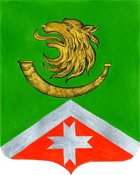 05 марта 2019 года № 09Наименование мероприятияСумма (руб.)Софинансирование ремонта проезда вдоль многоквартирных домов и прилегающей территории в рамках реализации мероприятий по ремонту дворовой территории по адресу: Ленинградская область, Гатчинский район, п. Войсковицы, пл. Манина, дом 14, дом 15320000,00ИТОГО320000,00Об утверждении Административного регламента предоставления муниципальной услуги «Прием  заявлений,  документов  для  признания  граждан  нуждающимися в улучшении жилищных условий, для участия в мероприятиях,  предусмотренных федеральными, региональными и муниципальными  целевыми программами»«Прием  заявлений,  документов  для  признания  граждан  нуждающимися в улучшении жилищных условий, для участия в мероприятиях,  предусмотренных  федеральными, региональными и муниципальными  целевыми программами»         - паспорт гражданина Российской Федерации; временное удостоверение личности гражданина Российской Федерации, выдаваемое на период оформления паспорта в порядке, установленном законодательством Российской Федерации;         - свидетельство о рождении, свидетельство о заключении брака, решение об усыновлении (удочерении), судебное решение о признании членом семьи и т.п. (документы, подтверждающие состав семьи);          - форма 7 (характеристика жилого помещения);         -  справка по форме № 9 на всех зарегистрированных и снятых с регистрации граждан с момента выдачи ордера, заключения договора социального найма (с 1 января 2015 года предоставляется заявителем, если указанные сведения находятся в распоряжении организаций, не подведомственных органам местного самоуправления);         -  выписка из финансового лицевого счета с указанием количества проживающих граждан;       - справка, выданная филиалом Леноблинвентаризации о наличии или отсутствии жилых помещений на праве собственности по месту постоянного жительства заявителя и членов его семьи, предоставляемая на заявителя и каждого из членов его семьи (в случае изменения фамилии, имени, отчества до 31 марта 1996 года, дополнительно на прежние фамилии, имена, отчества);        - копия документа, удостоверяющая права (полномочия) представителя физического или юридического лица, если с заявлением обращается представитель заявителя (в случае необходимости);             - документы, подтверждающие право владения и пользования жилым помещением, занимаемым заявителем и членами его семьи (договор, ордер, решение о предоставлении жилого помещения и т.п.);             2.7 Исчерпывающий перечень документов, необходимых в соответствии с нормативными правовыми актами для предоставления муниципальной услуги, которые находятся в распоряжении государственных органов, органов местного самоуправления и иных органов, участвующих в предоставлении муниципальной услуги и подлежащих представлению в рамках межведомственного информационного взаимодействия.Уполномоченное лицо администрации в рамках межведомственного информационного взаимодействия для предоставления муниципальной услуги запрашивает следующие документы (сведения):     - правоустанавливающие документы на объекты недвижимости, права на которые зарегистрированы в Едином государственном реестре прав на недвижимое имущество и сделок с ним. 2.8. Основания для приостановления муниципальной услуги отсутствуют.2.9. Исчерпывающий перечень оснований для отказа заявителю в приеме документов, необходимых для предоставления муниципальной услуги:- отсутствие в заявлении фамилии заявителя, направившего заявление, и почтовый адрес, по которому должен быть направлен ответ;- текст заявления не поддается прочтению.2.9.1. Сообщение об отказе в приеме документов направляется заявителю в срок, не превышающий семи дней со дня регистрации заявления в администрации.Если указанные причины для отказа в приеме документов при предоставлении муниципальной услуги в последующем были устранены, заявитель вправе повторно направить заявление с приложением соответствующих документов.2.10. Исчерпывающий перечень оснований для отказа в предоставлении муниципальной услуги: - невозможность прочтения текста заявления; - присутствие в заявлении нецензурных либо оскорбительных выражений, угрозы жизни, здоровью и имуществу; - отсутствие в заявлении Ф.И.О. заявителя, контактного телефона, почтового адреса, по которому должен быть направлен ответ;- в документах содержатся недостоверные данные или исправления;- представление документов в ненадлежащий орган.2.11. Муниципальная услуга предоставляется бесплатно.2.12. Максимальный срок ожидания в очереди при подаче запроса о предоставлении муниципальной услуги и при получении результата предоставления муниципальной услуги составляет не более 15 минут.2.12.1. Датой обращения и представления заявления и документов является день поступления заявления и документов должностному липу и (или) специалисту, ответственному за прием и регистрацию документов.2.13. Срок регистрации запроса заявителя о предоставлении муниципальной услуги составляет в ОМСУ:при личном обращении - 1 рабочий день;при направлении запроса почтовой связью в ОМСУ - 1 рабочий день;при направлении запроса на бумажном носителе из МФЦ в ОМСУ - 1 рабочий день;при направлении запроса в форме электронного документа посредством ЕПГУ или ПГУ ЛО - 1 рабочий день2.14. Требования к помещениям, в которых предоставляется муниципальная услуга, к залу ожидания, местам для заполнения запросов о предоставлении муниципальной услуги, информационным стендам с образцами их заполнения и перечнем документов, необходимых для предоставления муниципальной услуги.2.14.1. Предоставление муниципальной услуги осуществляется в специально выделенных для этих целей помещениях органа местного самоуправления или в МФЦ.2.14.2. Наличие на территории, прилегающей к зданию, не менее 10 процентов мест (но не менее одного места) для парковки специальных автотранспортных средств инвалидов, которые не должны занимать иные транспортные средства. Инвалиды пользуются местами для парковки специальных транспортных средств бесплатно. На территории, прилегающей к зданию, в которых размещены МФЦ, располагается бесплатная парковка для автомобильного транспорта посетителей, в том числе предусматривающая места для специальных автотранспортных средств инвалидов.2.14.3. Помещения размещаются преимущественно на нижних, предпочтительнее на первых этажах здания, с предоставлением доступа в помещение инвалидам.2.14.4. Вход в здание (помещение) и выход из него оборудуются, информационными табличками (вывесками), содержащие информацию о режиме его работы.2.14.5. Помещения оборудованы пандусами, позволяющими обеспечить беспрепятственный доступ инвалидов, санитарно-техническими комнатами (доступными для инвалидов).2.14.6. При необходимости инвалиду предоставляется помощник из числа работников ОМСУ (организации, МФЦ) для преодоления барьеров, возникающих при предоставлении муниципальной услуги наравне с другими гражданами.2.14.7. Вход в помещение и места ожидания оборудованы кнопками, а также содержат информацию о контактных номерах телефонов для вызова работника, ответственного за сопровождение инвалида.2.16.8. Наличие визуальной, текстовой и мультимедийной информации о порядке предоставления муниципальных услуг, знаков, выполненных рельефно-точечным шрифтом Брайля.2.14.9. Оборудование мест повышенного удобства с дополнительным местом для собаки – поводыря и устройств для передвижения инвалида (костылей, ходунков).2.14.10. Характеристики помещений приема и выдачи документов в части объемно-планировочных и конструктивных решений, освещения, пожарной безопасности, инженерного оборудования должны соответствовать требованиям нормативных документов, действующих на территории Российской Федерации.      2.14.11. Помещения приема и выдачи документов должны предусматривать места для ожидания, информирования и приема заявителей. 2.14.12. Места ожидания и места для информирования оборудуются стульями, кресельными секциями, скамьями и столами (стойками) для оформления документов с размещением на них бланков документов, необходимых для получения муниципальной услуги, канцелярскими принадлежностями, а также информационные стенды, содержащие актуальную и исчерпывающую информацию, необходимую для получения муниципальной услуги, и информацию о часах приема заявлений.2.14.13. Места для проведения личного приема заявителей оборудуются столами, стульями, обеспечиваются канцелярскими принадлежностями для написания письменных обращений.2.15. Показатели доступности и качества муниципальной услуги:2.15.1. Показатели доступности муниципальной услуги (общие, применимые в отношении всех заявителей):1) равные права и возможности при получении муниципальной услуги для заявителей;2) транспортная доступность к месту предоставления муниципальной услуги;3) режим работы ОМСУ, обеспечивающий возможность подачи заявителем запроса о предоставлении муниципальной услуги в течение рабочего времени;4) возможность получения полной и достоверной информации о муниципальной услуге в ОМСУ, МФЦ, по телефону, на официальном сайте органа, предоставляющего услугу, посредством ПГУ ЛО;5) обеспечение для заявителя возможности подать заявление о предоставлении  муниципальной услуги посредством МФЦ, в форме электронного документа на ПГУ ЛО, а также получить результат;6) обеспечение для заявителя возможности получения информации о ходе и результате предоставления муниципальной услуги с использованием ПГУ ЛО.2.15.2. Показатели доступности муниципальной услуги (специальные, применимые в отношении инвалидов):1) наличие на территории, прилегающей к зданию, в котором осуществляется предоставление муниципальной услуги, мест для парковки специальных автотранспортных средств инвалидов;2) обеспечение беспрепятственного доступа инвалидов к помещениям, в которых предоставляется муниципальная услуга;3) получение для инвалидов в доступной форме информации по вопросам предоставления муниципальной услуги, в том числе об оформлении необходимых для получения муниципальной услуги документов, о совершении им других необходимых для получения муниципальной услуги действий, сведений о ходе предоставления муниципальной услуги;4) наличие возможности получения инвалидами помощи (при необходимости) от работников организации для преодоления барьеров, мешающих получению услуг наравне с другими лицами.2.15.3. Показатели качества муниципальной услуги:1) соблюдение срока предоставления муниципальной услуги;2) соблюдение требований стандарта предоставления муниципальной услуги;3) удовлетворенность заявителя профессионализмом должностных лиц ОМСУ, МФЦ при предоставлении услуги;4) соблюдение времени ожидания в очереди при подаче запроса и получении результата; 5) осуществление не более одного взаимодействия заявителя с должностными лицами ОМСУ при получении муниципальной услуги;6) отсутствие жалоб на действия или бездействия должностных лиц ОМСУ, поданных в установленном порядке.2.15.4. После получения результата муниципальной услуги, предоставление которой осуществлялось в электронном виде через ЕПГУ или ПГУ ЛО либо посредством МФЦ, заявителю обеспечивается возможность оценки качества оказания услуги.2.16. Обращение заявителя за получением услуг, которые являются необходимыми и обязательными для предоставления муниципальной услуги, не требуется.  2.17.. Иные требования, в том числе учитывающие особенности предоставления муниципальной услуги в МФЦ и особенности предоставления муниципальной услуги в электронной форме.2.17.1 Предоставление муниципальной услуги посредством МФЦ осуществляется в подразделениях ГБУ ЛО «МФЦ» при наличии вступившего в силу соглашения о взаимодействии между ГБУ ЛО «МФЦ» и ОМСУ. Предоставление муниципальной услуги в иных МФЦ осуществляется при наличии вступившего в силу соглашения о взаимодействии между ГБУ ЛО «МФЦ» и иными МФЦ.2.17.2. Предоставление муниципальной услуги в электронном виде осуществляется при технической реализации услуги посредством ПГУ ЛО и/или ЕПГУ.3. Состав, последовательность и сроки выполнения административных процедур, требования к порядку их выполнения, в том числе особенности выполнения административных процедур в электронной форме, а также особенности выполнения административных процедур в многофункциональных центрах3.1. Состав, последовательность и сроки выполнения административных процедур, требования к порядку их выполнения.3.1.1. Предоставления муниципальной услуги включает в себя следующие административные процедуры: - прием заявления и документов, выдача заявителю расписки в получении документов, регистрация заявления о предоставлении муниципальной услуги - 1 рабочий день;- проверка документов на комплектность, направление запросов в рамках межведомственного информационного взаимодействия, подготовка и подписание  решения, либо о признании, либо об отказе в признании   нуждающимися в улучшении жилищных условий, для участия в мероприятиях,  предусмотренных  федеральными, региональными и муниципальными  целевыми программами либо мотивированного отказа в предоставлении муниципальной услуги - не более 10 рабочих дней;- выдача решения либо о признании, либо об отказе в признании   нуждающимися в улучшении жилищных условий, для участия в мероприятиях,  предусмотренных  федеральными, региональными и муниципальными  целевыми программами, либо мотивированного отказа в предоставлении муниципальной услуги - 1 рабочий день. Последовательность административных процедур (действий), выполняемых при предоставлении муниципальной услуги, показана на блок-схеме (Приложение  4 к административному регламенту).3.1.2. Прием заявления и документов, выдача заявителю расписки (Приложение 6 к административному регламенту) в получении документов, регистрация заявления (Приложение 5 к административному регламенту) о предоставлении муниципальной услуги.Основанием для начала данной административной процедуры является представление заявителем в администрацию заявления и необходимых документов.В случае поступления заявления и документов по почте, в том числе и в электронной форме, ответственными за прием и регистрацию заявления и документов являются должностные лица и (или) специалисты администрации.В случае представления заявления и документов лично заявителем, ответственными за регистрацию заявления являются должностные лица и (или) специалисты  администрации.3.1.2.1. При поступлении документов по почте должностное лицо и (или) специалист, ответственный за прием и регистрацию документов, принимает документы, выполняя при этом следующие действия:- вскрывает конверт и регистрирует заявление в системе электронного документооборота;- направляет зарегистрированное заявление и документы специалисту, ответственному  за предоставление муниципальной услуги.3.1.2.2. При личном обращении заявителя и членов его семьи должностные лица и (или) специалисты администрации, ответственные за прием заявления и документов, удостоверяют личность заявителя и членов семьи, принимает заявление и документы, выполняя при этом следующие действия:- предоставляет форму заявления и проверяет его на правильность заполнения (при необходимости);- выдает расписку в получении документов с указанием их перечня и даты получения (Приложение  6 к административному регламенту);- заявление и приложенные к нему документы направляет специалисту для регистрации в системе электронного документооборота;- заявление и приложенные к нему документы после регистрации в системе электронного документооборота передаются специалисту, ответственному за предоставление муниципальной услуги.Время приема документов составляет не более 15 минут.3.1.2.3. При поступлении заявления (запроса) заявителя в электронной форме через ПГУ ЛО специалист, наделенный в соответствии с должностным регламентом функциями по приему заявлений и документов через Портал, формирует комплект документов, поступивших в электронном виде.3.1.2.1. Результатом исполнения административной процедуры является прием, регистрация заявления и документов, и передача заявления и документов в отдел, ответственный да предоставление муниципальной услуги.Срок исполнения данной административной процедуры составляет 1 рабочий день.3.1.3. Проверка документов на комплектность, направление запросов в рамках межведомственного информационного взаимодействия, подготовка и подписание  решения либо о признании, либо об отказе в признании   нуждающимися в улучшении жилищных условий, для участия в мероприятиях,  предусмотренных  федеральными, региональными и муниципальными  целевыми программами, либо мотивированного отказа в предоставлении муниципальной услуги.3.1.3.2. Основанием для начала выполнения данной административной процедуры является получение должностным лицом и (или) специалистом, ответственным за предоставление муниципальной услуги, зарегистрированного заявления и документов.3.1.3.3. Ответственным за исполнение данной административной процедуры является должностное лицо и (или) специалист администрации, ответственный за предоставление услуги.3.1.3.4. При получении заявления и документов должностное лицо и (или) специалист администрации, ответственное за предоставление муниципальной услуги, выполняет следующие действия:- проверяет документы, представленные заявителем, на комплектность представленных заявителем документов, установленных пунктом 2.6 административного регламента;- запрашивает в рамках межведомственного информационного взаимодействия документы, указанные в пункте 2.7 административного регламента;- при наличии оснований, предусмотренных пунктом 2.10 административного регламента, подготавливает и направляет на подписание мотивированный отказ в предоставлении муниципальной услуги.При отсутствии оснований, предусмотренных пунктом 2.10 административного регламента, подготавливает и направляет на подписание постановление о признании   нуждающимися в улучшении жилищных условий для участия в мероприятиях,  предусмотренных  федеральными, региональными и муниципальными  целевыми программами.3.1.3.5. Результатом исполнения данной административной процедуры является подписание постановления о признании   нуждающимися в улучшении жилищных условий, для участия в мероприятиях,  предусмотренных  федеральными, региональными и муниципальными  целевыми программами, либо мотивированного отказа в предоставлении муниципальной услуги.3.1.3.6. Срок исполнения данной административной процедуры составляет не более 10 рабочих дней.3.1.4. Выдача (направление) о признании   нуждающимися в улучшении жилищных условий, для участия в мероприятиях,  предусмотренных  федеральными, региональными и муниципальными  целевыми программами, либо мотивированного отказа в предоставлении муниципальной услуги.Основанием для начала административной процедуры является подписанное постановление о признании   нуждающимися в улучшении жилищных условий, для участия в мероприятиях,  предусмотренных  федеральными, региональными и муниципальными  целевыми программами, либо подписанный мотивированный отказ в предоставлении муниципальной услуги (далее - документ, являющийся результатом предоставления муниципальной услуги).3.1.4.1. В случае если заявитель изъявил желание получить результат предоставления муниципальной услуги в органе местного самоуправления, специалист ответственный за предоставление муниципальной услуги информирует заявителя о дате, когда заявитель может получить документ, являющийся результатом предоставления муниципальной услуги.Информирование заявителя осуществляется по телефону и посредством отправления электронного сообщения на указанный заявителем адрес электронной почты.3.1.4.2. Выдачу документа, являющегося результатом предоставления муниципальной услуги, осуществляет специалист, ответственный за предоставление муниципальной услуги  при личном приеме, под роспись заявителя, которая проставляется в журнале регистрации при предъявлении им документа, удостоверяющего личность, а при обращении представителя заявителя - также документа, подтверждающего полномочия представителя, в противном случае документ, являющийся результатом предоставления муниципальной услуги, направляется по почте заказным письмом с уведомлением.3.1.4.3. В случае выбора заявителем способа получения результата предоставления муниципальной услуги через МФЦ документ, являющийся результатом предоставления муниципальной услуги, направляется в МФЦ, если иной способ получения не указан заявителем.3.1.4.4. В случае если заявитель обратился за предоставлением муниципальной услуги через ПГУ ЛО/ЕПГУ ЛО, то информирование осуществляется также через ПГУ ЛО/ЕПГУ ЛО.3.1.4.5. В случае если заявитель изъявил желание получить результат предоставления муниципальной услуги посредством почтового отправления, специалист ответственный за предоставление муниципальной услуги  подготавливает и передает документы, являющиеся результатом предоставления муниципальной услуги, специалисту, ответственному за направление документов.3.1.4.6. Лицом, ответственным за направление документов, являющихся результатом предоставления муниципальной услуги, является специалист администрации по общим вопросам.3.1.4.7. Способом фиксации выполнения административной процедуры является присвоение в системе электронного документооборота исходящего регистрационного номера органа местного самоуправления подлежащих отправке документов, являющихся результатом предоставления муниципальной услуги.3.1.4.8. Результатом административной процедуры направление или выдача заявителю результата предоставления муниципальной услуги.Срок выполнения данного административного действия - 1 рабочий день.3.2. Особенности выполнения административных процедур в электронном виде.3.2.1. Предоставление муниципальной услуги на ЕПГУ и ПГУ ЛО осуществляется в соответствии с Федеральным законом  от 27.07.2010 № 210-ФЗ «Об организации предоставления государственных и муниципальных услуг», Федеральным законом от 27.07.2006 № 149-ФЗ «Об информации, информационных технологиях и о защите информации», постановлением Правительства Российской Федерации от 25.06.2012 № 634 «О видах электронной подписи, использование которых допускается при обращении за получением государственных и муниципальных услуг».3.2.2. Для получения муниципальной услуги через ЕПГУ или через ПГУ ЛО заявителю необходимо предварительно пройти процесс регистрации в Единой системе идентификации и аутентификации (далее – ЕСИА). 3.2.3. Муниципальная услуга может быть получена через ПГУ ЛО следующими способами: с обязательной личной явкой на прием в администрацию;без личной явки на прием в администрацию. 3.2.4. Для получения муниципальной услуги без личной явки на приём в администрацию заявителю необходимо предварительно оформить усиленную квалифицированную электронную подпись (далее – ЭП) для заверения заявления и документов, поданных в электронном виде на ПГУ ЛО или на ЕПГУ. 3.2.5. Для подачи заявления через ЕПГУ или через ПГУ ЛО заявитель должен выполнить следующие действия:пройти идентификацию и аутентификацию в ЕСИА;в личном кабинете на ЕПГУ или на ПГУ ЛО заполнить в электронном виде заявление на оказание муниципальной услуги;в случае, если заявитель выбрал способ оказания услуги с личной явкой на прием в администрацию – приложить к заявлению электронные документы;в случае, если заявитель выбрал способ оказания услуги без личной явки на прием в администрацию:- приложить к заявлению электронные документы, заверенные усиленной квалифицированной электронной подписью; - приложить к заявлению электронный документ, заверенный усиленной квалифицированной электронной подписью нотариуса (в случае, если требуется представление документов, заверенных нотариально);- заверить заявление усиленной квалифицированной электронной подписью, если иное не установлено действующим законодательством.направить пакет электронных документов в администрацию посредством функционала ЕПГУ ЛО или ПГУ ЛО. 3.2.6. В результате направления пакета электронных документов посредством ПГУ ЛО, либо через ЕПГУ в соответствии с требованиями пункта 3.2.5 автоматизированной информационной системой межведомственного электронного взаимодействия Ленинградской области (далее – АИС «Межвед ЛО») производится автоматическая регистрация поступившего пакета электронных документов и присвоение пакету уникального номера дела. Номер дела доступен заявителю в личном кабинете ПГУ ЛО или ЕПГУ. 3.2.7. При предоставлении муниципальной услуги через ПГУ ЛО, либо через ЕПГУ, в случае если направленные заявителем (уполномоченным лицом) электронное заявление и электронные документы заверены усиленной квалифицированной электронной подписью, должностное лицо администрации выполняет следующие действия: формирует проект решения на основании документов, поступивших через ПГУ ЛО, либо через ЕПГУ, а также документов (сведений), поступивших посредством межведомственного взаимодействия, и передает должностному лицу, наделенному функциями по принятию решения;после рассмотрения документов и принятия решения о предоставлении муниципальной услуги (отказе в предоставлении) заполняет предусмотренные в АИС «Межвед ЛО» формы о принятом решении и переводит дело в архив АИС «Межвед ЛО»;уведомляет заявителя о принятом решении с помощью указанных в заявлении средств связи, затем направляет документ способом, указанным в заявлении: почтой, либо выдает его при личном обращении заявителя, либо направляет электронный документ, подписанный усиленной квалифицированной электронной подписью должностного лица, принявшего решение, в Личный кабинет заявителя.3.2.8. При предоставлении муниципальной услуги через ПГУ ЛО, либо через ЕПГУ, в случае если направленные заявителем (уполномоченным лицом) электронное заявление и электронные документы не заверены усиленной квалифицированной электронной подписью, должностное лицо Администрации выполняет следующие действия:в день регистрации запроса формирует через АИС «Межвед ЛО» приглашение на прием, которое должно содержать следующую информацию: адрес ОМСУ, в которую необходимо обратиться заявителю, дату и время приема, номер очереди, идентификационный номер приглашения и перечень документов, которые необходимо представить на приеме. В АИС «Межвед ЛО» дело переводит в статус «Заявитель приглашен на прием». Прием назначается на ближайшую свободную дату и время в соответствии с графиком работы ОМСУ. В случае неявки заявителя на прием в назначенное время заявление и документы хранятся в АИС «Межвед ЛО» в течение 30 календарных дней. На следующий рабочий день после истечения указанного срока должностное лицо администрации, наделенное, в соответствии с должностным регламентом, функциями по приему заявлений и документов через ПГУ ЛО переводит документы в архив АИС «Межвед ЛО».Заявитель должен явиться на прием в указанное время. В случае, если заявитель явился позже, он обслуживается в порядке живой очереди. В любом из случаев должностное лицо администрации, ведущее прием, отмечает факт явки заявителя в АИС «Межвед ЛО», дело переводит в статус «Прием заявителя окончен».После рассмотрения документов и принятия решения о предоставлении (отказе в предоставлении) муниципальной услуги заполняет предусмотренные в АИС «Межвед ЛО» формы о принятом решении и переводит дело в архив АИС «Межвед ЛО».Должностное лицо администрации уведомляет заявителя о принятом решении с помощью указанных в заявлении средств связи, затем направляет документ способом, указанным в заявлении:  в письменном  виде почтой, либо выдает его при личном обращении заявителя, либо направляет электронный документ, подписанный усиленной квалифицированной электронной подписью должностного лица, принявшего решение, в личный кабинет ПГУ или ЕПГУ.3.2.9. В случае поступления всех документов, указанных в пункте 2.6. настоящих методических рекомендаций, и отвечающих требованиям, в форме электронных документов (электронных образов документов), удостоверенных усиленной квалифицированной электронной подписью, днем обращения за предоставлением муниципальной услуги считается дата регистрации приема документов на ПГУ ЛО или ЕПГУ. В случае если направленные заявителем (уполномоченным лицом)  электронное заявление и документы не заверены усиленной квалифицированной электронной подписью, днем обращения за предоставлением муниципальной услуги считается дата личной явки заявителя в администрацию с предоставлением документов, указанных в пункте 2.6 настоящего административного регламента, и отсутствия оснований, указанных в пункте 2.9 настоящего административного регламента.3.2.10. Администрация при поступлении документов от заявителя посредством ПГУ ЛО или ЕПГУ по требованию заявителя направляет результат предоставления услуги в форме электронного документа, подписанного усиленной квалифицированной электронной подписью должностного лица, принявшего решение (в этом случае заявитель при подаче запроса на предоставление услуги отмечает в соответствующем поле такую необходимость).3.3. Особенности выполнения административных процедур в многофункциональных центрах:3.3.1. В случае подачи документов в орган местного самоуправления посредством МФЦ специалист МФЦ, осуществляющий прием и обработку документов, представляемых для получения муниципальной услуги, выполняет следующие действия:определяет предмет обращения;проводит проверку полномочий лица, подающего документы;проводит проверку правильности заполнения запроса и соответствия представленных документов требованиям настоящего административного регламента;осуществляет сканирование представленных документов, формирует электронное дело, все документы которого связываются единым уникальным идентификационным кодом, позволяющим установить принадлежность документов конкретному заявителю и виду муниципальной услуги;направляет копии документов, с составлением описи этих документов по реестру в орган местного самоуправления:- в электронном виде (в составе пакетов электронных дел) в день обращения заявителя в МФЦ;- на бумажных носителях – в течение трех рабочих дней со дня обращения заявителя (уполномоченного лица) в МФЦ (подлинники и/или нотариально заверенные копии, либо копии, заверенные уполномоченными лицами МФЦ), посредством курьерской связи, с составлением описи передаваемых документов, с указанием  даты, количества листов, фамилии, должности и подписанные уполномоченным специалистом МФЦ.При обнаружении несоответствия документов требованиям настоящего                                         административного регламента специалист МФЦ, осуществляющий прием документов, уведомляет заявителя (уполномоченное лицо) о наличии препятствий к приему заявки и возвращает документы заявителю (уполномоченному лицу) для устранения выявленных недостатков.По окончании приема документов специалист МФЦ выдает заявителю (уполномоченному лицу) расписку в приеме документов.3.3.2. При указании заявителем (уполномоченным лицом) места получения ответа (результата предоставления муниципальной услуги) в МФЦ, ответственный специалист органа местного самоуправления направляет в МФЦ документы, являющиеся результатом предоставления муниципальной услуги, для их последующей передачи заявителю (уполномоченному лицу), в срок не более 1 рабочего дня со дня их регистрации в органе местного самоуправления и не позднее двух рабочих дней до окончания срока предоставления муниципальной услуги.Специалист МФЦ, ответственный за выдачу документов, полученных от органа местного самоуправления, не позднее двух дней с даты их получения от ОМСУ сообщает заявителю (уполномоченному лицу) о принятом решении по телефону (с записью даты и времени телефонного звонка или посредством смс-информирования), а также о возможности получения документов в МФЦ».4. Формы контроля за исполнением административного регламента4.1. Порядок осуществления текущего контроля за соблюдением и исполнением ответственными должностными лицами положений административного регламента и иных нормативных правовых актов, устанавливающих требования к предоставлению муниципальной услуги, а также принятием решений ответственными лицами.Текущий контроль осуществляется ответственными специалистами ОМСУ по каждой процедуре в соответствии с установленными настоящими методическими рекомендациями содержанием действий и сроками их осуществления, а также путем проведения руководителем (заместителем руководителя, начальником отдела) ОМСУ проверок исполнения положений настоящих методических рекомендаций, иных нормативных правовых актов.4.2. Порядок и периодичность осуществления плановых и внеплановых проверок полноты и качества предоставления муниципальной услуги.В целях осуществления контроля за полнотой и качеством предоставления муниципальной услуги проводятся плановые и внеплановые проверки.Плановые проверки предоставления муниципальной услуги проводятся (напр., не чаще одного раза в три года) в соответствии с планом проведения проверок, утвержденным руководителем ОМСУ.При проверке могут рассматриваться все вопросы, связанные с предоставлением муниципальной услуги (комплексные проверки), или отдельный вопрос, связанный с предоставлением муниципальной услуги (тематические проверки).Внеплановые проверки предоставления муниципальной услуги проводятся по обращениям физических, юридических лиц и индивидуальных предпринимателей, обращениям органов государственной власти, органов местного самоуправления, их должностных лиц, а также в целях проверки устранения нарушений, выявленных в ходе проведенной внеплановой проверки. Указанные обращения подлежат регистрации в день их поступления в системе электронного документооборота и делопроизводства ОМСУ.О проведении проверки издается правовой акт ОМСУ о проведении проверки исполнения административного регламента по предоставлению муниципальной услуги.По результатам проведения проверки составляется акт, в котором должны быть указаны документально подтвержденные факты нарушений, выявленные в ходе проверки, или отсутствие таковых, а также выводы, содержащие оценку полноты и качества предоставления муниципальной услуги и предложения по устранению выявленных при проверке нарушений. При проведении внеплановой проверки в акте отражаются результаты проверки фактов, изложенных в обращении, а также выводы и предложения по устранению выявленных при проверке нарушений.По результатам рассмотрения обращений дается письменный ответ.4.3. Ответственность должностных лиц за решения и действия (бездействие), принимаемые (осуществляемые) в ходе предоставления муниципальной услуги.Должностные лица, уполномоченные на выполнение административных действий, предусмотренных настоящими методическими рекомендациями, несут персональную ответственность за соблюдение требований действующих нормативных правовых актов, в том числе за соблюдение сроков выполнения административных действий, полноту их совершения, соблюдение принципов поведения с заявителями, сохранность документов.Руководитель ОМСУ несет персональную ответственность за обеспечение предоставления муниципальной услуги.Работники ОМСУ при предоставлении муниципальной услуги несут персональную ответственность:- за неисполнение или ненадлежащее исполнение административных процедур при предоставлении муниципальной услуги;- за действия (бездействие), влекущие нарушение прав и законных интересов физических или юридических лиц, индивидуальных предпринимателей.Должностные лица, виновные в неисполнении или ненадлежащем исполнении требований настоящего административного регламента, привлекаются к ответственности в порядке, установленном действующим законодательством РФ.5. Досудебный (внесудебный) порядок обжалования решенийи действий (бездействия) органа, предоставляющего муниципальную услугу, должностных лиц органа, предоставляющего муниципальную услугу, либо муниципальных служащих, многофункционального центра предоставления государственных и муниципальных услуг, работника многофункционального центра предоставления государственных и муниципальных услуг5.1. Заявители либо их представители имеют право на досудебное (внесудебное) обжалование решений и действий (бездействия), принятых (осуществляемых) в ходе предоставления муниципальную услуги.5.2. Предметом досудебного (внесудебного) обжалования заявителем решений и действий (бездействия) органа, предоставляющего муниципальную услугу, должностного лица органа, предоставляющего муниципальную услугу, либо муниципального служащего, многофункционального центра, работника многофункционального центра являются:1) нарушение срока регистрации запроса заявителя о предоставлении муниципальной услуги, запроса, указанного в статье 15.1 Федерального закона от 27.07.2010 № 210-ФЗ;2) нарушение срока предоставления муниципальной услуги. В указанном случае досудебное (внесудебное) обжалование заявителем решений и действий (бездействия) многофункционального центра, работника многофункционального центра возможно в случае, если на многофункциональный центр, решения и действия (бездействие) которого обжалуются, возложена функция по предоставлению соответствующих муниципальных услуг в полном объеме в порядке, определенном частью 1.3 статьи 16 Федерального закона от 27.07.2010 № 210-ФЗ;3) требование у заявителя документов или информации либо осуществления действий, представление или осуществление которых не предусмотрено нормативными правовыми актами Российской Федерации, нормативными правовыми актами Ленинградской области, муниципальными правовыми актами для предоставления муниципальной услуги;4) отказ в приеме документов, представление которых предусмотрено нормативными правовыми актами Российской Федерации, нормативными правовыми актами Ленинградской области для предоставления муниципальной услуги, у заявителя;5) отказ в предоставлении муниципальной услуги, если основания отказа не предусмотрены федеральными законами и принятыми в соответствии с ними иными нормативными правовыми актами Российской Федерации, нормативными правовыми актами Ленинградской области. В указанном случае досудебное (внесудебное) обжалование заявителем решений и действий (бездействия) многофункционального центра, работника многофункционального центра возможно в случае, если на многофункциональный центр, решения и действия (бездействие) которого обжалуются, возложена функция по предоставлению соответствующих муниципальных услуг в полном объеме в порядке, определенном частью 1.3 статьи 16 Федерального закона от 27.07.2010 № 210-ФЗ;6) затребование с заявителя при предоставлении муниципальной услуги платы, не предусмотренной нормативными правовыми актами Российской Федерации, нормативными правовыми актами Ленинградской области, муниципальными правовыми актами;7) отказ органа, предоставляющего муниципальной услугу, должностного лица органа, предоставляющего муниципальной услугу, многофункционального центра, работника многофункционального центра в исправлении допущенных ими опечаток и ошибок в выданных в результате предоставления муниципальной услуги документах либо нарушение установленного срока таких исправлений. В указанном случае досудебное (внесудебное) обжалование заявителем решений и действий (бездействия) многофункционального центра, работника многофункционального центра возможно в случае, если на многофункциональный центр, решения и действия (бездействие) которого обжалуются, возложена функция по предоставлению соответствующих муниципальных услуг в полном объеме в порядке, определенном частью 1.3 статьи 16 Федерального закона от 27.07.2010 № 210-ФЗ;8) нарушение срока или порядка выдачи документов по результатам предоставления муниципальной услуги;9) приостановление предоставления муниципальной услуги, если основания приостановления не предусмотрены федеральными законами и принятыми в соответствии с ними иными нормативными правовыми актами Российской Федерации, законами и иными нормативными правовыми актами Ленинградской области, муниципальными правовыми актами. В указанном случае досудебное (внесудебное) обжалование заявителем решений и действий (бездействия) многофункционального центра, работника многофункционального центра возможно в случае, если на многофункциональный центр, решения и действия (бездействие) которого обжалуются, возложена функция по предоставлению соответствующих муниципальных услуг в полном объеме в порядке, определенном частью 1.3 статьи 16 Федерального закона от 27.07.2010 № 210-ФЗ;10) требование у заявителя при предоставлении муниципальной услуги документов или информации, отсутствие и (или) недостоверность которых не указывались при первоначальном отказе в приеме документов, необходимых для предоставления муниципальной услуги, за исключением случаев, предусмотренных пунктом 4 части 1 статьи 7 Федерального закона от 27.07.2010 № 210-ФЗ. В указанном случае досудебное (внесудебное) обжалование заявителем решений и действий (бездействия) многофункционального центра, работника многофункционального центра возможно в случае, если на многофункциональный центр, решения и действия (бездействие) которого обжалуются, возложена функция по предоставлению соответствующих муниципальных услуг в полном объеме в порядке, определенном частью 1.3 статьи 16 Федерального закона от 27.07.2010 № 210-ФЗ.5.3. Жалоба подается в письменной форме на бумажном носителе, в электронной форме в орган, предоставляющий муниципальную услугу, ГБУ ЛО «МФЦ» либо в Комитет экономического развития и инвестиционной деятельности Ленинградской области, являющийся учредителем ГБУ ЛО «МФЦ» (далее - учредитель ГБУ ЛО «МФЦ»). Жалобы на решения и действия (бездействие) руководителя органа, предоставляющего муниципальной услугу, подаются в вышестоящий орган (при его наличии) либо в случае его отсутствия рассматриваются непосредственно руководителем органа, предоставляющего муниципальную услугу. Жалобы на решения и действия (бездействие) работника ГБУ ЛО «МФЦ» подаются руководителю многофункционального центра. Жалобы на решения и действия (бездействие) ГБУ ЛО «МФЦ» подаются учредителю ГБУ ЛО «МФЦ» или должностному лицу, уполномоченному нормативным правовым актом Ленинградской области.Жалоба на решения и действия (бездействие) органа, предоставляющего муниципальную услугу, должностного лица органа, предоставляющего муниципальную услугу, муниципального служащего, руководителя органа, предоставляющего муниципальную услугу, может быть направлена по почте, через многофункциональный центр, с использованием информационно-телекоммуникационной сети «Интернет», официального сайта органа, предоставляющего муниципальную услугу, ЕПГУ либо ПГУ ЛО, а также может быть принята при личном приеме заявителя. Жалоба на решения и действия (бездействие) многофункционального центра, работника многофункционального центра может быть направлена по почте, с использованием информационно-телекоммуникационной сети «Интернет», официального сайта многофункционального центра, ЕПГУ либо ПГУ ЛО, а также может быть принята при личном приеме заявителя.5.4. Основанием для начала процедуры досудебного (внесудебного) обжалования является подача заявителем жалобы, соответствующей требованиям ч. 5 ст. 11.2 Федерального закона от 27.07.2010 № 210-ФЗ.В письменной жалобе в обязательном порядке указываются:- наименование органа, предоставляющего муниципальную услугу, должностного лица органа, предоставляющего муниципальную услугу, либо муниципального служащего, филиала, отдела, удаленного рабочего места ГБУ ЛО «МФЦ», его руководителя и(или) работника, решения и действия (бездействие) которых обжалуются;- фамилия, имя, отчество (последнее - при наличии), сведения о месте жительства заявителя - физического лица либо наименование, сведения о месте нахождения заявителя - юридического лица, а также номер (номера) контактного телефона, адрес (адреса) электронной почты (при наличии) и почтовый адрес, по которым должен быть направлен ответ заявителю;- сведения об обжалуемых решениях и действиях (бездействии) органа, предоставляющего муниципальную услугу, должностного лица органа, предоставляющего муниципальную услугу, либо муниципального служащего, филиала, отдела, удаленного рабочего места ГБУ ЛО «МФЦ», его работника;- доводы, на основании которых заявитель не согласен с решением и действием (бездействием) органа, предоставляющего муниципальную услугу, должностного лица органа, предоставляющего муниципальную услугу, либо муниципального служащего, филиала, отдела, удаленного рабочего места ГБУ ЛО «МФЦ», его работника. Заявителем могут быть представлены документы (при наличии), подтверждающие доводы заявителя, либо их копии.5.5. Заявитель имеет право на получение информации и документов, необходимых для составления и обоснования жалобы, в случаях, установленных ст. 11.1 Федерального закона от 27.07.2010 № 210-ФЗ, при условии, что это не затрагивает права, свободы и законные интересы других лиц и если указанные информация и документы не содержат сведений, составляющих государственную или иную охраняемую тайну.5.6. Жалоба, поступившая в орган, предоставляющий муниципальную услугу, ГБУ ЛО «МФЦ», учредителю ГБУ ЛО «МФЦ» либо вышестоящий орган (при его наличии), подлежит рассмотрению в течение пятнадцати рабочих дней со дня ее регистрации, а в случае обжалования отказа органа, предоставляющего муниципальную услугу, ГБУ ЛО «МФЦ» в приеме документов у заявителя либо в исправлении допущенных опечаток и ошибок или в случае обжалования нарушения установленного срока таких исправлений - в течение пяти рабочих дней со дня ее регистрации.5.7. По результатам рассмотрения жалобы принимается одно из следующих решений:1) жалоба удовлетворяется, в том числе в форме отмены принятого решения, исправления допущенных опечаток и ошибок в выданных в результате предоставления муниципальной услуги документах, возврата заявителю денежных средств, взимание которых не предусмотрено нормативными правовыми актами Российской Федерации, нормативными правовыми актами Ленинградской области, муниципальными правовыми актами; 2) в удовлетворении жалобы отказывается.Не позднее дня, следующего за днем принятия решения по результатам рассмотрения жалобы, заявителю в письменной форме и по желанию заявителя в электронной форме направляется мотивированный ответ о результатах рассмотрения жалобы:- в случае признания жалобы подлежащей удовлетворению, в ответе заявителю дается информация о действиях, осуществляемых органом, предоставляющим муниципальную услугу, многофункциональным центром в целях незамедлительного устранения выявленных нарушений при оказании муниципальной услуги, а также приносятся извинения за доставленные неудобства и указывается информация о дальнейших действиях, которые необходимо совершить заявителю в целях получения муниципальной услуги;- в случае признания жалобы не подлежащей удовлетворению, в ответе заявителю даются аргументированные разъяснения о причинах принятого решения, а также информация о порядке обжалования принятого решения.В случае установления в ходе или по результатам рассмотрения жалобы признаков состава административного правонарушения или преступления должностное лицо, работник, наделенные полномочиями по рассмотрению жалоб, незамедлительно направляют имеющиеся материалы в органы прокуратуры.      Приложение 1к административному регламентуИнформация о местах нахождения и графике работы, справочных телефонах и адресах органа местного самоуправленияМестонахождение администрации:188360,Ленинградская область, Гатчинский район, п. Войсковицы, пл. Манина, д.17Адрес электронной почты: voyskov@bk.ruПродолжительность рабочего дня, непосредственно предшествующего нерабочему праздничному дню, уменьшается на один час.Справочные телефоны структурных подразделений администрации для получения информации, связанной с предоставлением муниципальной услуги:	8(81371)63-929п/пНаименование МФЦПочтовый адресГрафик работыТелефонПредоставление услуг в Бокситогорском районе Ленинградской областиПредоставление услуг в Бокситогорском районе Ленинградской областиПредоставление услуг в Бокситогорском районе Ленинградской областиПредоставление услуг в Бокситогорском районе Ленинградской областиПредоставление услуг в Бокситогорском районе Ленинградской области1Филиал ГБУ ЛО «МФЦ» «Тихвинский» - отдел «Бокситогорск»187650, Россия, Ленинградская область, Бокситогорский район, 
г. Бокситогорск,  ул. Заводская, д. 8Понедельник - пятница с 9.00 до 18.00. Суббота – с 09.00 до 14.00. Воскресенье - выходной8 (800) 301-47-471Филиал ГБУ ЛО «МФЦ» «Тихвинский» - отдел «Пикалево»187602, Россия, Ленинградская область, Бокситогорский район, 
г. Пикалево, ул. Заводская, д. 11Понедельник - пятница с 9.00 до 18.00. Суббота – с 09.00 до 14.00. Воскресенье - выходной8 (800) 301-47-47Предоставление услуг в Волосовском районе Ленинградской областиПредоставление услуг в Волосовском районе Ленинградской областиПредоставление услуг в Волосовском районе Ленинградской областиПредоставление услуг в Волосовском районе Ленинградской областиПредоставление услуг в Волосовском районе Ленинградской области2Филиал ГБУ ЛО «МФЦ» «Волосовский»188410, Россия, Ленинградская обл., Волосовский район, г.Волосово, усадьба СХТ, д.1 лит. АС 9.00 до 21.00ежедневно, без перерыва8 (800) 301-47-47Предоставление услуг в Волховском районе Ленинградской областиПредоставление услуг в Волховском районе Ленинградской областиПредоставление услуг в Волховском районе Ленинградской областиПредоставление услуг в Волховском районе Ленинградской областиПредоставление услуг в Волховском районе Ленинградской области3Филиал ГБУ ЛО «МФЦ» «Волховский»187403, Ленинградская область, г. Волхов. Волховский проспект, д. 9Понедельник - пятница с 9.00 до 18.00, выходные - суббота, воскресенье8 (800) 301-47-47Предоставление услуг во Всеволожском районе Ленинградской областиПредоставление услуг во Всеволожском районе Ленинградской областиПредоставление услуг во Всеволожском районе Ленинградской областиПредоставление услуг во Всеволожском районе Ленинградской областиПредоставление услуг во Всеволожском районе Ленинградской области4Филиал ГБУ ЛО «МФЦ» «Всеволожский»188643, Россия, Ленинградская область, Всеволожский район, г. Всеволожск, ул. Пожвинская, д. 4аС 9.00 до 21.00ежедневно, без перерыва8 (800) 301-47-474Филиал ГБУ ЛО «МФЦ» «Всеволожский» - отдел «Новосаратовка»188681, Россия, Ленинградская область, Всеволожский район, д. Новосаратовка - центр, д. 8 (52-й километр внутреннего кольца КАД, в здании МРЭО-15, рядом с АЗС Лукойл)С 9.00 до 21.00ежедневно, без перерыва8 (800) 301-47-474Филиал ГБУ ЛО «МФЦ» «Всеволожский» - отдел «Сертолово»188650, Россия, Ленинградская область, Всеволожский район, г. Сертолово, ул. Центральная, д. 8, корп. 3Понедельник - суббота с 9.00 до 18.00 воскресенье - выходной8 (800) 301-47-47Предоставление услуг в Выборгском районе Ленинградской областиПредоставление услуг в Выборгском районе Ленинградской областиПредоставление услуг в Выборгском районе Ленинградской областиПредоставление услуг в Выборгском районе Ленинградской областиПредоставление услуг в Выборгском районе Ленинградской области5Филиал ГБУ ЛО «МФЦ»«Выборгский»188800, Россия, Ленинградская область, Выборгский район, г. Выборг, ул. Вокзальная, д.13С 9.00 до 21.00ежедневно, без перерыва8 (800) 301-47-475Филиал ГБУ ЛО «МФЦ» «Выборгский» - отдел «Рощино»188681, Россия, Ленинградская область, Выборгский район, п. Рощино, ул. Советская, д.8С 9.00 до 21.00ежедневно, без перерыва8 (800) 301-47-475Филиал ГБУ ЛО «МФЦ» «Выборгский» - отдел «Светогорский»188992, Ленинградская область, г. Светогорск, ул. Красноармейская д.3С 9.00 до 21.00ежедневно, без перерыва8 (800) 301-47-475Филиал ГБУ ЛО «МФЦ» «Выборгский» - отдел «Приморск»188910, Россия, Ленинградская область, Выборгский район, г. Приморск, Выборгское шоссе, д.14Понедельник-пятница с 9.00 до 18.00, суббота с 9.00 до 14.00, воскресенье - выходной8 (800) 301-47-47Предоставление услуг в Гатчинском районе Ленинградской областиПредоставление услуг в Гатчинском районе Ленинградской областиПредоставление услуг в Гатчинском районе Ленинградской областиПредоставление услуг в Гатчинском районе Ленинградской областиПредоставление услуг в Гатчинском районе Ленинградской области6Филиал ГБУ ЛО «МФЦ» «Гатчинский»188300, Россия, Ленинградская область, Гатчинский район, 
г. Гатчина, Пушкинское шоссе, д. 15 АС 9.00 до 21.00ежедневно, без перерыва8 (800) 301-47-476Филиал ГБУ ЛО «МФЦ» «Гатчинский» - отдел «Аэродром»188309, Россия, Ленинградская область, Гатчинский район, г. Гатчина, ул. Слепнева, д. 13, корп. 1Понедельник - суббота с 9.00 до 18.00 воскресенье - выходной8 (800) 301-47-476Филиал ГБУ ЛО «МФЦ» «Гатчинский» - отдел «Сиверский»188330, Россия, Ленинградская область, Гатчинский район, пгт. Сиверский, ул. 123 Дивизии, д. 8Понедельник - суббота с 9.00 до 18.00 воскресенье - выходной8 (800) 301-47-476Филиал ГБУ ЛО «МФЦ» «Гатчинский» - отдел «Коммунар»188320, Россия, Ленинградская область, Гатчинский район, г. Коммунар, Ленинградское шоссе, д. 10Понедельник - суббота с 9.00 до 18.00 воскресенье - выходной8 (800) 301-47-47Предоставление услуг в Кингисеппском районе Ленинградской областиПредоставление услуг в Кингисеппском районе Ленинградской областиПредоставление услуг в Кингисеппском районе Ленинградской областиПредоставление услуг в Кингисеппском районе Ленинградской областиПредоставление услуг в Кингисеппском районе Ленинградской области7Филиал ГБУ ЛО «МФЦ» «Кингисеппский»188480, Россия, Ленинградская область, Кингисеппский район,  г. Кингисепп,ул. Фабричная, д. 14        С 9.00 до 21.00ежедневно,без перерыва8 (800) 301-47-47Предоставление услуг в Киришском районе Ленинградской областиПредоставление услуг в Киришском районе Ленинградской областиПредоставление услуг в Киришском районе Ленинградской областиПредоставление услуг в Киришском районе Ленинградской областиПредоставление услуг в Киришском районе Ленинградской области8Филиал ГБУ ЛО «МФЦ» «Киришский»187110, Россия, Ленинградская область, Киришский район, г. Кириши, пр. Героев, 
д. 34А.С 9.00 до 21.00ежедневно, без перерыва8 (800) 301-47-47Предоставление услуг в Кировском районе Ленинградской областиПредоставление услуг в Кировском районе Ленинградской областиПредоставление услуг в Кировском районе Ленинградской областиПредоставление услуг в Кировском районе Ленинградской областиПредоставление услуг в Кировском районе Ленинградской области9Филиал ГБУ ЛО «МФЦ» «Кировский»187340, Россия, Ленинградская область, г. Кировск, Новая улица, 1С 9.00 до 21.00ежедневно, без перерыва8 (800) 301-47-479Филиал ГБУ ЛО «МФЦ» «Кировский»187340, Россия, Ленинградская область, г. Кировск, ул. Набережная 29АПонедельник-пятница с 9.00 до 18.00, суббота с 9.00 до 14.00, воскресенье - выходной8 (800) 301-47-479Филиал ГБУ ЛО «МФЦ» «Кировский» - отдел «Отрадное»187330, Ленинградская область, Кировский район, г. Отрадное, Ленинградское шоссе, д. 6БПонедельник-пятница с 9.00 до 18.00, суббота с 9.00 до 14.00, воскресенье - выходной8 (800) 301-47-47Предоставление услуг в Лодейнопольском районе Ленинградской областиПредоставление услуг в Лодейнопольском районе Ленинградской областиПредоставление услуг в Лодейнопольском районе Ленинградской областиПредоставление услуг в Лодейнопольском районе Ленинградской областиПредоставление услуг в Лодейнопольском районе Ленинградской области10Филиал ГБУ ЛО «МФЦ»«Лодейнопольский»187700, Россия,Ленинградская область, Лодейнопольский район, г.Лодейное Поле, ул. Карла Маркса, д. 36 лит. БС 9.00 до 21.00ежедневно, без перерыва8 (800) 301-47-47Предоставление услуг в Ломоносовском  районе Ленинградской областиПредоставление услуг в Ломоносовском  районе Ленинградской областиПредоставление услуг в Ломоносовском  районе Ленинградской областиПредоставление услуг в Ломоносовском  районе Ленинградской областиПредоставление услуг в Ломоносовском  районе Ленинградской области11Филиал ГБУ ЛО «МФЦ»«Ломоносовский»188512, г. Санкт-Петербург, г. Ломоносов, Дворцовый проспект, д. 57/11С 9.00 до 21.00ежедневно,без перерыва8 (800) 301-47-47Предоставление услуг в Лужском районе Ленинградской областиПредоставление услуг в Лужском районе Ленинградской областиПредоставление услуг в Лужском районе Ленинградской областиПредоставление услуг в Лужском районе Ленинградской областиПредоставление услуг в Лужском районе Ленинградской области12Филиал ГБУ ЛО «МФЦ» «Лужский»188230, Россия, Ленинградская область, Лужский район, г. Луга, ул. Миккели, д. 7, корп. 1С 9.00 до 21.00ежедневно, без перерыва8 (800) 301-47-47Предоставление услуг в Подпорожском районе Ленинградской областиПредоставление услуг в Подпорожском районе Ленинградской областиПредоставление услуг в Подпорожском районе Ленинградской областиПредоставление услуг в Подпорожском районе Ленинградской областиПредоставление услуг в Подпорожском районе Ленинградской области13Филиал ГБУ ЛО «МФЦ» «Лодейнопольский»-отдел «Подпорожье»187780, Ленинградская область, г. Подпорожье, ул. Октябрят д.3Понедельник - суббота с 9.00 до 20.00. Воскресенье - выходной8 (800) 301-47-47Предоставление услуг в Приозерском районе Ленинградской областиПредоставление услуг в Приозерском районе Ленинградской областиПредоставление услуг в Приозерском районе Ленинградской областиПредоставление услуг в Приозерском районе Ленинградской областиПредоставление услуг в Приозерском районе Ленинградской области14Филиал ГБУ ЛО «МФЦ» «Приозерск» - отдел «Сосново»188731, Россия,Ленинградская область, Приозерский район, пос. Сосново, ул. Механизаторов, д.11С 9.00 до 21.00ежедневно, без перерыва8 (800) 301-47-4714Филиал ГБУ ЛО «МФЦ» «Приозерск»188760, Россия, Ленинградская область, Приозерский район., г. Приозерск, ул. Калинина, д. 51 (офис 228)С 9.00 до 21.00ежедневно, без перерыва8 (800) 301-47-47Предоставление услуг в Сланцевском районе Ленинградской областиПредоставление услуг в Сланцевском районе Ленинградской областиПредоставление услуг в Сланцевском районе Ленинградской областиПредоставление услуг в Сланцевском районе Ленинградской областиПредоставление услуг в Сланцевском районе Ленинградской области15Филиал ГБУ ЛО «МФЦ» «Сланцевский»188565, Россия, Ленинградская область, г. Сланцы, ул. Кирова, д. 16АС 9.00 до 21.00ежедневно, без перерыва8 (800) 301-47-47Предоставление услуг в г. Сосновый Бор Ленинградской областиПредоставление услуг в г. Сосновый Бор Ленинградской областиПредоставление услуг в г. Сосновый Бор Ленинградской областиПредоставление услуг в г. Сосновый Бор Ленинградской областиПредоставление услуг в г. Сосновый Бор Ленинградской области16Филиал ГБУ ЛО «МФЦ» «Сосновоборский»188540, Россия, Ленинградская область, г. Сосновый Бор, ул. Мира, д.1С 9.00 до 21.00ежедневно, без перерыва8 (800) 301-47-47Предоставление услуг в Тихвинском районе Ленинградской областиПредоставление услуг в Тихвинском районе Ленинградской областиПредоставление услуг в Тихвинском районе Ленинградской областиПредоставление услуг в Тихвинском районе Ленинградской областиПредоставление услуг в Тихвинском районе Ленинградской области17Филиал ГБУ ЛО «МФЦ»«Тихвинский»187553, Россия, Ленинградская область, Тихвинский район,  г. Тихвин, 1-й микрорайон, д.2С 9.00 до 21.00ежедневно, без перерыва8 (800) 301-47-47Предоставление услуг в Тосненском районе Ленинградской областиПредоставление услуг в Тосненском районе Ленинградской областиПредоставление услуг в Тосненском районе Ленинградской областиПредоставление услуг в Тосненском районе Ленинградской областиПредоставление услуг в Тосненском районе Ленинградской области18Филиал ГБУ ЛО «МФЦ» «Тосненский»187000, Россия, Ленинградская область, Тосненский район,г. Тосно, ул. Советская, д. 9ВС 9.00 до 21.00ежедневно, без перерыва8 (800) 301-47-47Уполномоченный МФЦ на территории Ленинградской областиУполномоченный МФЦ на территории Ленинградской областиУполномоченный МФЦ на территории Ленинградской областиУполномоченный МФЦ на территории Ленинградской областиУполномоченный МФЦ на территории Ленинградской области19ГБУ ЛО «МФЦ»(обслуживание заявителей не осуществляется)Юридический адрес:188641, Ленинградская область, Всеволожский район, дер. Новосаратовка-центр, д.8Почтовый адрес:191311, г. Санкт-Петербург, ул. Смольного, д. 3, лит. АФактический адрес:191024, г. Санкт-Петербург,  пр. Бакунина, д. 5, лит. Апн-чт –с 9.00 до 18.00,пт. –с 9.00 до 17.00, перерыв с13.00 до 13.48, выходные дни -сб, вс.8 (800) 301-47-47Прием и регистрация заявления и документов, необходимых для предоставления муниципальной услуги Прием и регистрация заявления и документов, необходимых для предоставления муниципальной услуги Прием и регистрация заявления и документов, необходимых для предоставления муниципальной услуги Проверка сведений, представленных заявителемПроверка сведений, представленных заявителемПроверка сведений, представленных заявителемПринятие решения о предоставлении муниципальной услугиПринятие решения о предоставлении муниципальной услугиПринятие решения о предоставлении муниципальной услугиЗаключение договора наймаОтказ в предоставлении муниципальной услуги№ п/пДата принятия заявленияФамилия, имя, отчество гражданина Паспортные данные гражданинаАдрес постоянного места жительства гражданинаКоличество членов семьи гражданинаРешение органа местного самоуправленияСведения о выдаче или направлении гражданину уведомления12345678